APPLICATION FOR EMPLOYMENTSTRICTLY CONFIDENTIALPlease complete in black or blue ink or typePlease leave blankEMPLOYMENT HISTORYPresent or most recent employmentPrevious employmentPlease write a brief description in chronological order (most recent first) of your duties and responsibilitiesSkills, knowledge and experiencePlease evidence how you meet the skills, knowledge and experience requirements set out in the person specification. Provide recent work examples where possible. Relevant evidence from other aspects of your life may also be given.Continue on a separate sheet if necessaryEDUCATIONEducation and qualifications (including membership of professional bodies)Training and short coursesPlease detail any recent training you have undertaken relevant to this post REFERENCESPlease give the names of two people, one of whom should be your present/most recent employer:References may be taken up for shortlisted candidates prior to interview.  May we contact your present employer prior to interview?   YES / NO	DECLARATIONI certify that to the best of my knowledge, the information provided on this application is correct.  If, after appointment, the information given proves to be inaccurate, I accept that this would render me liable to disciplinary action under the Charity’s appropriate procedure.Signature: 	 ___________________________________________________Date:  		___________________________________________________Please note that the personal data provided on this form will be handled, processed and stored by Pharmacist Support for recruitment and selection purposes.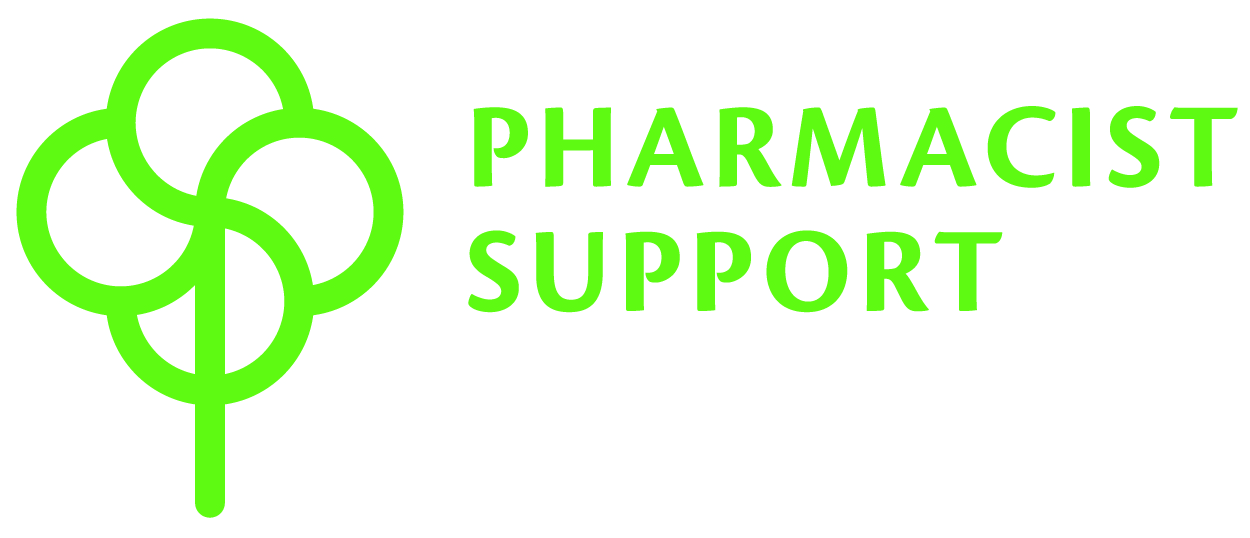 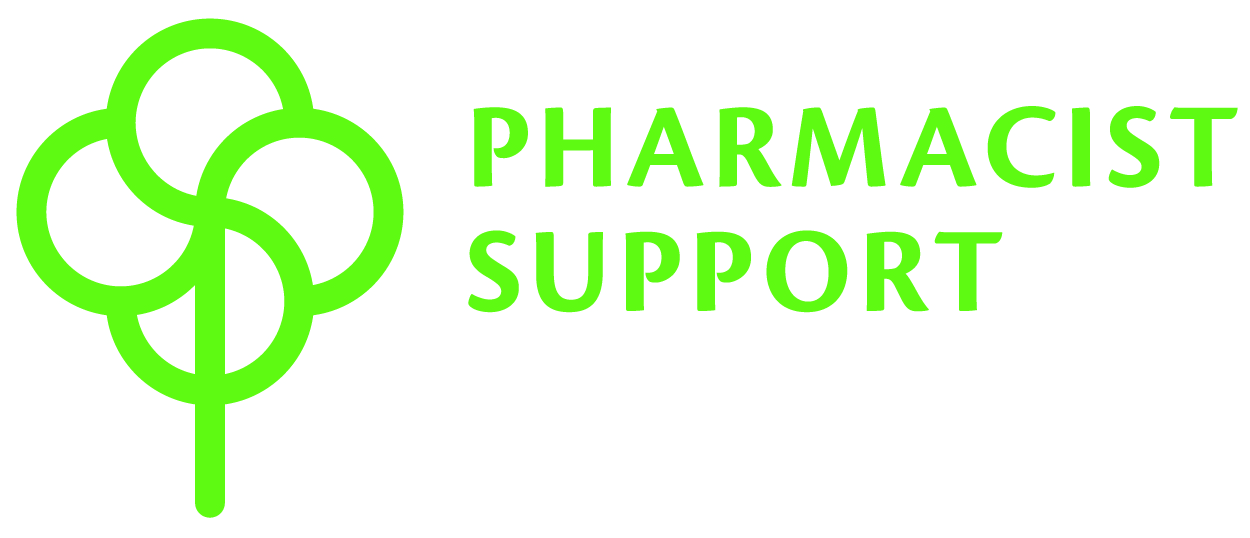 Equal Opportunities Monitoring FormConfidentialThis information is anonymous and will be separated from your application immediately upon receipt.  It will therefore have no bearing on any decision taken, but is important as a means of ensuring the operation of equal opportunities policies.  Gender:  Ethnicity (based on UK census questions)Please tick one of the boxes below to indicate your ethnic originDisability: do you consider yourself to have any kind of disability? 	YES/NO(The Disability Discrimination Act 1995 defines disability as any physical or mental impairment which has a substantial and long-term (more than 12 months) adverse effect on a person’s ability to carry out normal day to day activities)If you have said YES, please tick which category you think best describes your disabilitySurname (block capitals)Other name(s)AddressPostcodeTelephone (Home)Telephone (Mobile)Telephone (Work):Leave blank if you do not wish to be contacted on this numberEmail address:Are you related to any member of the Charity’s Trustees or to any employee of the Charity?             Are you related to any member of the Charity’s Trustees or to any employee of the Charity?             Are you related to any member of the Charity’s Trustees or to any employee of the Charity?             YES/NONationality:Are you required to hold a work permit?  YES/NOYES/NOYES/NOHow did you learn of this post?How did you learn of this post?Any dates not available for interview?Any dates not available for interview?Application for position ofName and address of employer and type of business:Name and address of employer and type of business:Name and address of employer and type of business:Name and address of employer and type of business:Position held:From:From:To :Reason for leaving/wishing to leave current post:Reason for leaving/wishing to leave current post:Reason for leaving/wishing to leave current post:Notice required:Salary and benefitsSalary and benefitsMajor duties and responsibilities:Major duties and responsibilities:Name of employerDate of employmentJob titleMajor duties and responsibilitiesName of employerDate of employmentJob TitleMajor duties and responsibilitiesName of employerDate of employmentJob titleMajor duties and responsibilitiesSchools/Colleges/Universities etcExaminations passed (including grades), qualifications obtained*Please note that it is the Employer’s policy to verify the qualifications of successful job applicants**Please note that it is the Employer’s policy to verify the qualifications of successful job applicants*Completion dateCourse/trainingConvictionsPlease give details of any unspent convictions.(Spent convictions do not have to be declared as the job is not one covered by the Rehabilitation of Offenders Act 1974 (Exceptions) Order 1975.)Present/most recent employerName:Title:In what capacity are you known to this person?Address:Postcode:Telephone number:                                                 Email address:Other refereeName:Title:In what capacity are you known to this person?Address:Postcode:Telephone number:                                                 Email address:Age (please state your age in years)White - BritishWhite – IrishWhite – ScottishWhite – WelshOther white backgroundBlack or Black British - CaribbeanBlack or Black British - AfricanOther Black backgroundAsian or Asian British – IndianAsian or Asian British - PakistaniAsian or Asian British – BangladeshiOther Asian backgroundChineseMixed – White and BlackMixed – White and AsianOther mixed backgroundOther ethnic background – please specifyNationality (please specify)Blind or partially sightedDeaf or hearing impairmentWheelchair user/other mobility difficultiesPersonal care supportMental health disabilityAny unseen disability e.g. diabetes, asthmaMultiple disabilitiesOther disability – please specify